Краткосрочный проект по ПДД в подготовительной группе «Дорога и дети»Вид проекта: информационно - познавательный.Сроки реализации: краткосрочный.Объект проекта: совместная работа воспитатели и дети.Предмет проекта: процесс воспитания и обучения.Участники проекта: дети 6-7лет, воспитатели. АктуальностьЗачастую причиной дорожно-транспортных происшествий бывают дети. Поэтому обеспечение безопасности движения становиться все более важной государственной задачей, и особое значение приобретает заблаговременная подготовка самых маленьких пешеходов и пассажиров – детей.Важно данную проблему решать вместе с родителями. Так как ребенок всегда находится рядом со взрослыми. И если родители нарушают правила дорожного движения, то они как бы негласно разрешают нарушать их своим детям.Цель:Сформировать у детей старшего дошкольного возраста основы безопасного поведения на улице, знание правил дорожного движения.Задачи:Образовательные:- Продолжать знакомить с дорожными знаками: предупреждающими, запрещающими, информационно-указательными.- Познакомить детей с правилами дорожного движения.Развивающие:- Развивать осторожность, внимательность, самостоятельность, ответственность и осмотрительность на дороге;- Стимулировать познавательную активность, способствовать развитиюкоммуникативных навыков;Воспитательные:- Воспитывать культуру поведения на улице и в общественном транспорте.Предполагаемые результатыПамятки «Взрослые! Вам подражают дети!».«Дисциплина на улице – залог безопасности пешехода».Консультации«Родителям о правилах дорожного движения».«О поведение в общественном транспорте».«О значении обучения детей дошкольного возраста правилам дорожного движения».Памятка родителям«Как обучить ребёнка правилам поведения на улице». «Ребёнок переходит улицу».Этапы реализации проекта:1 этап: «Подготовительный»1. Подбор детской и методической литературы, наглядного материала (иллюстрации, фотографии, зарисовки); дидактических игр, занятий.2. Подготовка материала для продуктивной деятельности.3. Подбор информации через интернет (правила поведения детей на дорогах).4. Пополнение предметно-развивающей среды.2 этап: «Основной» (работа над проектом)1. Беседы«Безопасность на дороге».«Знаки дорожные помни всегда».«Осторожно, дорога!».«Транспорт на улицах города».«Правила для пассажиров».2. Художественное творчество:Рисование: «Как нельзя вести себя на улице», «Моя улица».Лепка: «Веселый светофор», «Машины».Аппликация: «Дорожный знак -светофор».3. Составление творческих рассказов: «Что случилось бы, если бы все дорожные знаки изчезли?»; «Что случилось бы, если бы не было правил дорожного движения?»; «Истории в транспорте»; «Интересный случай на дороге».4. Чтение художественной литературы: Е.Житков «Светофор», С.Михалков «Моя улица», «Дядя Степа» Н. Калинин «Как ребята переходили улицу», В.Сиротов «Твой товарищ светофор», П.В. Ивнев «Как разговаривает улица», И.Серяков «Законы улиц и дорог», А.Иванов «Как неразлучные друзья дорогу перехдили», Л.Гальперштейн «Шлагбаум», Г.Юрмин «Любопытный мышонок».5. Загадывание загадок, рассматривание иллюстраций «Дорожные знаки», «Дети и дорога», «Безопасность на дороге».6. Создание выставки рисунков.7. Организация сюжетно-ролевой игры «Улица», «Правила дорожного движения».8. Дидактические игры: «Дорожные знаки», «Светофор», «Угадай-ка», «Наша улица», «Поставь дорожный знак», «Будь внимательным.9. Подвижные игры: «Пешеходы и автомобили», «Дорожные знаки и автомобили», «Светофор» и другие.3 этап: «Заключительный»1. Анализ полученных результатов и обобщение опыта.2. Обыгрывание макета «Наша улица» вместе с детьми.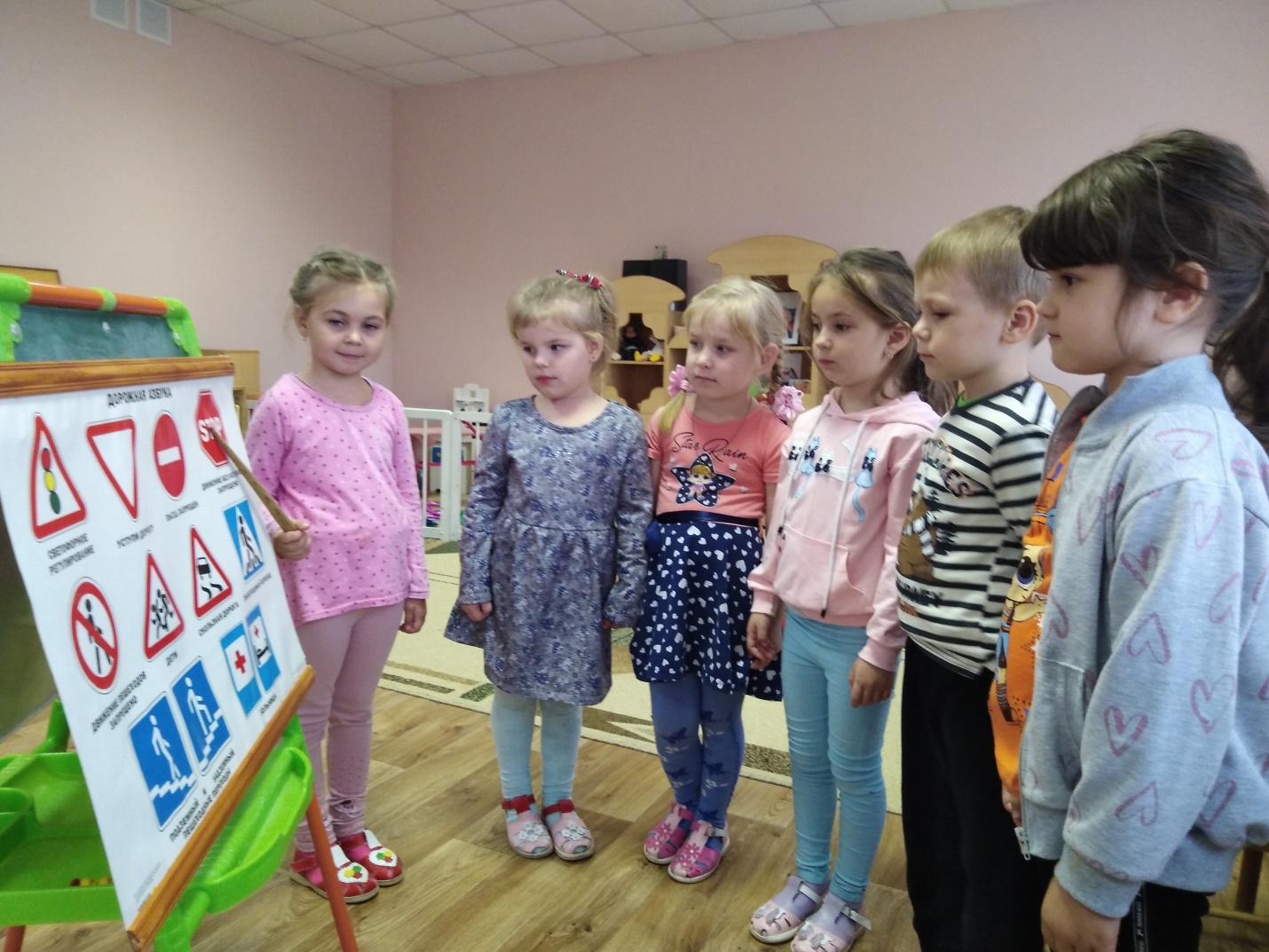 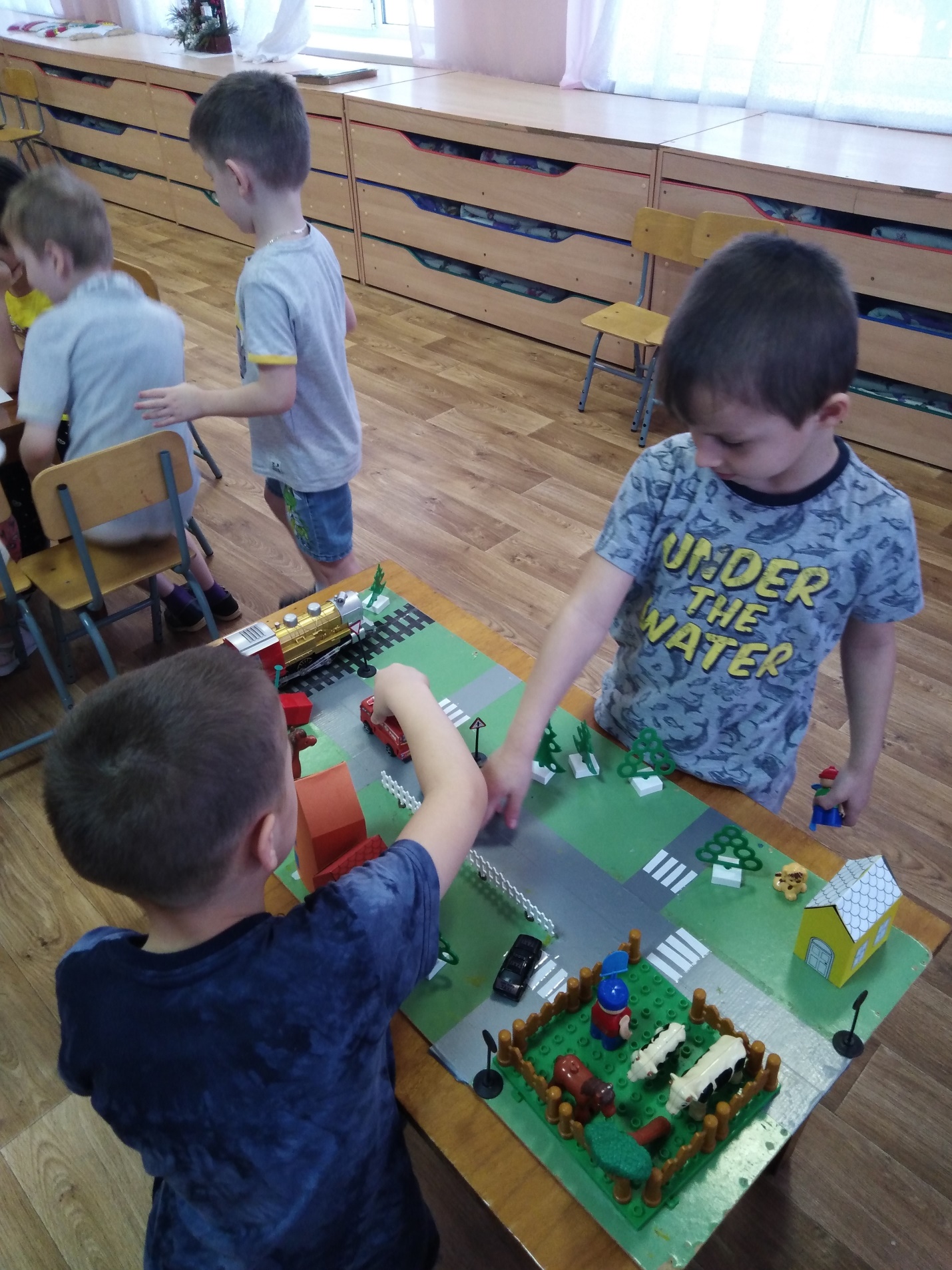 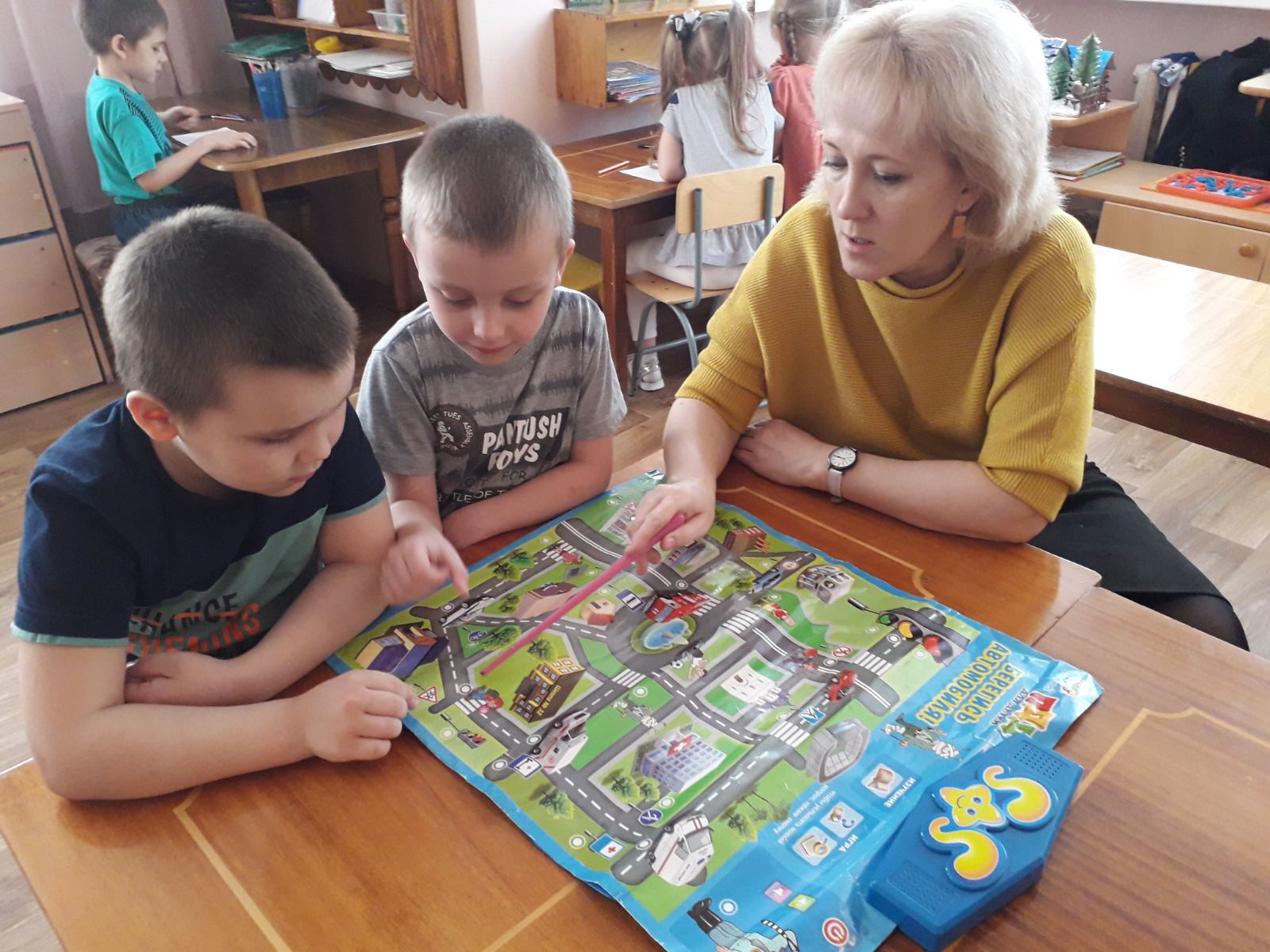 